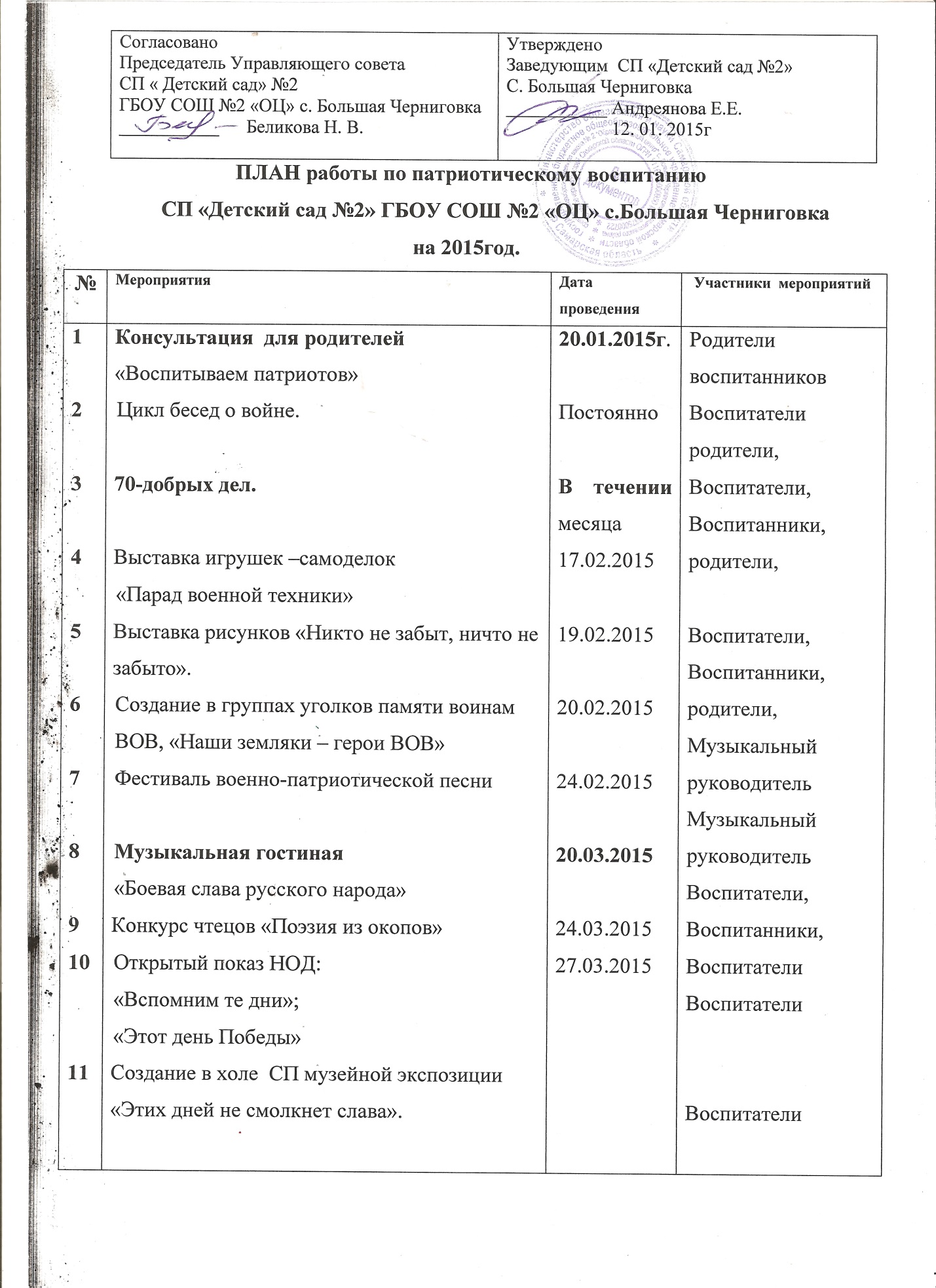 121314151617181920212223242526Экскурсия в музей Боевой славыИзготовление семейных плакатов«Нет войне»Рассказы родителей«Твой прадедушка –герой»Музыкальная гостиная«Песни, с которыми мы победили»Презентация для детей «Священный праздник – День Победы»Акция «Песня в подарок»Разработка краткосрочных проектов:- «Труженики тыла»;- «День Победы»Месячник патриотической работы в СППраздник «Салют Победы!»Акция «Шел бессмертный полк»(Экскурсия к Вечному огню)Участие в районном мероприятии (ХОР) посвященный 70-ой годовщине Великой ПобедыМузыкально – спортивный праздник «Наша армия сильна, защищает нас она»Фестиваль цветов «Живая память»Рисунки на асфальте « и помнит мир спасенныйНикто не забыт, ничто не забыто» - презентация информационного материала по памятникам ВОВ в Большечерниговском районе13.04.201520.04.2015В течении месяца22.04.201528.04.201529.04.2015В течении месяцаВ течении месяца06.05.201507.05.201509.05.201519.05.2015В течении квартала01.06.2015В течении июляАдминистрация, воспитателиРодителивоспитанникиМузыкальный руководительДелопроизводительМузыкальный руководительДелопроизводительВоспитателиВоспитателиМузыкальный руководительВоспитателиМузыкальный руководительВоспитателиВоспитатели,сотрудники,родителиВоспитателиДелопроизводитель, воспитатели